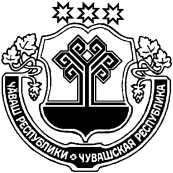 О плане мероприятий по противодействию коррупции в Чутеевском сельском поселенииЯнтиковского района ЧувашскойРеспублики на 2021 годВ соответствии с Федеральным законом от 25.12.2008 № 273-ФЗ «О противодействии коррупции», Законом Чувашской Республики от 04.06.2007 № 14 «О противодействии коррупции» в целях создания эффективных условий для недопущения коррупции в Чутеевском сельском поселении, администрация Чутеевского  сельского поселения  п о с т а н о в л я е т:1. Утвердить прилагаемый План мероприятий по противодействию коррупции в Чутеевском сельском поселении на 2021 год.2. Признать утратившим  силу постановление администрации Чутеевского  сельского поселения от 03.02.2020 № 8 «О Плане мероприятий по противодействию коррупции в Чутеевском сельском поселении на 2020 год».3. Контроль за выполнением настоящего постановления оставляю за собой.4. Настоящее постановление вступает в силу со дня его официального опубликования.Глава Чутеевского сельского поселенияЯнтиковского районаЧувашской Республики            Д.В.Белов                                                                                                                                                                                      УТВЕРЖДЕНпостановлением администрации Чутеевского сельского поселения от 08февраля   2021 №3Планмероприятий по противодействию коррупции в 	Чутеевском сельском поселении Янтиковского района Чувашской Республики на 2021 год№  
п/пНаименование мероприятийНаименование мероприятийНаименование мероприятийИсполнителиСрок   
исполненияПримечание12223451. Выявление и систематизация причин и условий проявления коррупции в деятельности администрации Чутеевского сельского поселения, мониторинг коррупционных рисков и их устранение1. Выявление и систематизация причин и условий проявления коррупции в деятельности администрации Чутеевского сельского поселения, мониторинг коррупционных рисков и их устранение1. Выявление и систематизация причин и условий проявления коррупции в деятельности администрации Чутеевского сельского поселения, мониторинг коррупционных рисков и их устранение1. Выявление и систематизация причин и условий проявления коррупции в деятельности администрации Чутеевского сельского поселения, мониторинг коррупционных рисков и их устранение1. Выявление и систематизация причин и условий проявления коррупции в деятельности администрации Чутеевского сельского поселения, мониторинг коррупционных рисков и их устранение1. Выявление и систематизация причин и условий проявления коррупции в деятельности администрации Чутеевского сельского поселения, мониторинг коррупционных рисков и их устранение1. Выявление и систематизация причин и условий проявления коррупции в деятельности администрации Чутеевского сельского поселения, мониторинг коррупционных рисков и их устранение1.1.1.1.Мониторинг реализации муниципальными служащими администрации сельского поселения обязанности принимать меры по предотвращению конфликта интересов; принятие необходимых мер по совершенствованию механизмов урегулирования конфликта интересов на совещании у главы сельского поселенияМониторинг исполнения должностных обязанностей муниципальными служащими, проходящими муниципальную службу на должностях, замещение которых связано с коррупционным риском (включенных в Перечень должностей муниципальной службы, при назначении на которые граждане и при замещении которых муниципальные служащие обязаны представлять сведения о своих доходах, об имуществе и обязательствах имущественного характера, а также сведения о доходах, об имуществе и обязательствах имущественного характера своих супруги (супруга) и несовершеннолетних детей), и устранение таких рисковПроведение на постоянной основе анализа организации работы по профилактике коррупционных правонарушений в части, касающейся муниципальных служащих, антикоррупционных норм (предоставление сведений о доходах, расходах, об имуществе и обязательствах имущественного характера; размещение соответствующих сведений на официальном сайте администрации Чутеевского сельского поселения)Мониторинг реализации муниципальными служащими администрации сельского поселения обязанности принимать меры по предотвращению конфликта интересов; принятие необходимых мер по совершенствованию механизмов урегулирования конфликта интересов на совещании у главы сельского поселенияМониторинг исполнения должностных обязанностей муниципальными служащими, проходящими муниципальную службу на должностях, замещение которых связано с коррупционным риском (включенных в Перечень должностей муниципальной службы, при назначении на которые граждане и при замещении которых муниципальные служащие обязаны представлять сведения о своих доходах, об имуществе и обязательствах имущественного характера, а также сведения о доходах, об имуществе и обязательствах имущественного характера своих супруги (супруга) и несовершеннолетних детей), и устранение таких рисковПроведение на постоянной основе анализа организации работы по профилактике коррупционных правонарушений в части, касающейся муниципальных служащих, антикоррупционных норм (предоставление сведений о доходах, расходах, об имуществе и обязательствах имущественного характера; размещение соответствующих сведений на официальном сайте администрации Чутеевского сельского поселения)Глава Чутеевского сельского поселенияДо 30 апреля 2021 года1.2.1.2.Проведение анализа выполнения Плана мероприятий по противодействию коррупции в Чутеевском сельском поселении за 2020 год с рассмотрением итогов анализа на совещании у главы сельского поселенияПроведение анализа выполнения Плана мероприятий по противодействию коррупции в Чутеевском сельском поселении за 2020 год с рассмотрением итогов анализа на совещании у главы сельского поселенияГлава Чутеевского сельского поселениядо 30 апреля 2021 годаМеры по правовому обеспечению противодействия коррупции, по повышению профессионального уровнямуниципальных служащихМеры по правовому обеспечению противодействия коррупции, по повышению профессионального уровнямуниципальных служащихМеры по правовому обеспечению противодействия коррупции, по повышению профессионального уровнямуниципальных служащихМеры по правовому обеспечению противодействия коррупции, по повышению профессионального уровнямуниципальных служащихМеры по правовому обеспечению противодействия коррупции, по повышению профессионального уровнямуниципальных служащихМеры по правовому обеспечению противодействия коррупции, по повышению профессионального уровнямуниципальных служащихМеры по правовому обеспечению противодействия коррупции, по повышению профессионального уровнямуниципальных служащих2.1.2.1.2.1.Организация правового просвещения муниципальных служащих по антикоррупционной тематике (семинары, тренинги, лекции, совещания) с участием правоохранительных органовГлава Чутеевского сельского поселенияпо мере поступления письменной информации2.2.2.2.2.2.Организация проведения анализа сведений, содержащихся в личных делах лиц, замещающих муниципальные должности в Чутеевском  сельском поселении, муниципальных служащих, замещающих должности в администрации Чутеевского сельского поселенияГлава Чутеевского сельского поселенияв течение года2.3.2.3.2.3.Обеспечение выполнения муниципальными служащими, замещающими должности муниципальной службы в администрации Чутеевского сельского поселения, обязанности:-уведомления представителя нанимателя (работодателя) о намерении выполнять иную оплачиваемую работу, если это не повлечет за собой конфликт интересов;-уведомления представителя нанимателя (работодателя) обо всех случаях обращения к ним каких-либо лиц в целях склонения их к совершению коррупционных правонарушений;-уведомления о личной заинтересованности при исполнении должностных обязанностей, которая приводит или может привести к конфликту интересов, принимать меры по предотвращению такого конфликта;-сообщения в случаях, установленных федеральными законами, о получении ими подарка в связи с их должностным положением или в связи с исполнением ими служебных обязанностейГлава Чутеевского сельского поселенияв течение годаВзаимодействие с институтами гражданского общества и гражданами, обеспечение доступности к информации о деятельности органов местного самоуправленияВзаимодействие с институтами гражданского общества и гражданами, обеспечение доступности к информации о деятельности органов местного самоуправленияВзаимодействие с институтами гражданского общества и гражданами, обеспечение доступности к информации о деятельности органов местного самоуправленияВзаимодействие с институтами гражданского общества и гражданами, обеспечение доступности к информации о деятельности органов местного самоуправленияВзаимодействие с институтами гражданского общества и гражданами, обеспечение доступности к информации о деятельности органов местного самоуправленияВзаимодействие с институтами гражданского общества и гражданами, обеспечение доступности к информации о деятельности органов местного самоуправленияВзаимодействие с институтами гражданского общества и гражданами, обеспечение доступности к информации о деятельности органов местного самоуправления3.1.3.1.Обеспечение размещения на официальном сайте Чутеевского сельского поселения в сети Интернет информации об антикоррупционной деятельности администрации Чутеевского сельского поселения, ведение специализированного подраздела «Противодействие коррупции»Обеспечение размещения на официальном сайте Чутеевского сельского поселения в сети Интернет информации об антикоррупционной деятельности администрации Чутеевского сельского поселения, ведение специализированного подраздела «Противодействие коррупции»Глава Чутеевского сельского поселенияпостоянно4. Мероприятия, направленные на противодействие коррупции с учетом специфики его деятельности4. Мероприятия, направленные на противодействие коррупции с учетом специфики его деятельности4. Мероприятия, направленные на противодействие коррупции с учетом специфики его деятельности4. Мероприятия, направленные на противодействие коррупции с учетом специфики его деятельности4. Мероприятия, направленные на противодействие коррупции с учетом специфики его деятельности4. Мероприятия, направленные на противодействие коррупции с учетом специфики его деятельности4. Мероприятия, направленные на противодействие коррупции с учетом специфики его деятельности4.1.4.1.Оптимизация представления администрацией Чутеевского сельского поселения  внедрение в деятельность администрации административных регламентов осуществления муниципальных функций, предоставления муниципальных услугОптимизация представления администрацией Чутеевского сельского поселения  внедрение в деятельность администрации административных регламентов осуществления муниципальных функций, предоставления муниципальных услугГлава Чутеевского сельского поселенияпостоянно4.2.4.2.Проведение совещаний по профилактике коррупционных и иных правонарушений органов местного самоуправленияПроведение совещаний по профилактике коррупционных и иных правонарушений органов местного самоуправленияГлава Чутеевского сельского поселенияпо мере необходимости4.3.4.3.Совершенствование системы учета муниципального имущества и земельных участковСовершенствование системы учета муниципального имущества и земельных участковГлава Чутеевского сельского поселенияпостоянно5.Проведение антикоррупционной экспертизы нормативных правовых актов и их проектов5.Проведение антикоррупционной экспертизы нормативных правовых актов и их проектов5.Проведение антикоррупционной экспертизы нормативных правовых актов и их проектов5.Проведение антикоррупционной экспертизы нормативных правовых актов и их проектов5.Проведение антикоррупционной экспертизы нормативных правовых актов и их проектов5.Проведение антикоррупционной экспертизы нормативных правовых актов и их проектов5.Проведение антикоррупционной экспертизы нормативных правовых актов и их проектов5.1.5.1.Проведение антикоррупционнойэкспертизы нормативных правовых актов администрации Чутеевского сельского  поселения и их проектов на наличие положений коррупционного характераПроведение антикоррупционнойэкспертизы нормативных правовых актов администрации Чутеевского сельского  поселения и их проектов на наличие положений коррупционного характераЗаместитель главы администрации Чутеевского сельского поселенияпостоянно5.2.5.2.Своевременное устранение выявленных в нормативных правовых актах и их проектах коррупциогенных факторов органами прокуратуры, юстицииСвоевременное устранение выявленных в нормативных правовых актах и их проектах коррупциогенных факторов органами прокуратуры, юстицииответственные за разработку нормативного правового актав течение срока, указанного в предписании контрольных органов